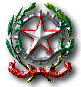 ISTITUTO COMPRENSIVO "Eduardo De Filippo" - MorconeVia Santa Maria del Giglio, 3 – 82026 - Morcone( BN )Dirigente scolastico: Giovanna LEGGIERITel. 0824.956054 e-mail: bnic819003@istruzione.itposta certificata :bnic819003@pec.istruzione.itweb: www.icmorcone.edu.itVERIFICA  FINALEPDP  BES/DSAAnno  Scolastico ………………………….Alunno/a………………………………………………………………………..Scuola…………………………………………………………………………….Classe…………………………………………………………………………….TIPOLOGIA DEI BISOGNI EDUCATIVI SPECIALI:    DSA    DISAGIO LINGUISTICO CULTURALE (alunni di etnie diverse)   DISAGIO SOCIO-ECONOMICO    ALTRO: ……………………………………………..OSSERVAZIONI SULL’ALUNNO/ADurante le attività in classe:segue con attenzione e partecipazionesegue in maniera discontinuasegue passivamente si distrae disturba la lezione svolge le consegne diligentementesvolge le consegne parzialmentenon svolge le consegne diligentementerispetta le date concordate con i docenti per le verifichenon rispetta le date concordate con i docenti per le verifiche utilizza strumenti compensativi adeguati  non utilizza strumenti compensativi adeguati altro…………………Studio a casa-materiale scolastico:    esegue passivamente i compiti assegnati esegue in maniera discontinua i compiti assegnatiesegue con responsabilità e impegno i compiti assegnatisembra interessato alle attività da svolgere non sembra interessato alle attività da svolgere è selettivo nella scelta delle attività da svolgere esegue sistematicamente le consegne degli insegnanti non esegue sistematicamente le consegne degli insegnantiè fornito del materiale scolastico necessario (libri, quaderni, strumenti compensativi, accessori didattici) non è fornito del materiale scolastico necessario Altro……………Nell’ambito scolastico e nei rapporti con gli altri:   dimostra di essere rispettoso verso le regole scolastiche  dimostra di non essere rispettoso verso le regole scolastiche  interagisce con i pari nel rispetto dei ruoli non interagisce con i pari non rispettando i ruoliAltro……………Strategie utilizzate dall’alunno\a nello studio:è autonomonecessitadi azionidisupportoper ricordare riscrive itesticonmodalitàgraficadiversaperricordareusaimmagini,colori,riquadratureper ricordare sottolinea,identificaparole–chiave,costruisceschemi, tabelleodiagrammiAltro…………….Strumenti utilizzati dall’alunno nello studio:strumentiinformatici(librodigitale ,programmiperrealizzaregrafici,…)fotocopieadattateutilizzodelPCperscrivereregistrazionitesticonimmaginialtro………………Tipi di attività programmate: attivitàdirecupero attivitàdiconsolidamentoe/odipotenziamento attivitàdilaboratorio attivitàdiclassiaperteperpiccoligruppiAltro……L’alunno\a è stato\a dispensato\a  :dallaletturaadaltavocedal prendere appuntidaitempistandard(dallaconsegnadelleprovescritteintempimaggioridiquelliprevistiperglialunnisenzaDSA)dalcopiaredallalavagnadalla scrittura veloce sotto dettaturaditesti/oappuntidauneccesivocaricodicompitiacasadallaeffettuazionedipiùprovevalutativeintempiravvicinatidallostudiomnemonicodiformule,tabelle, definizionidall'uso del vocabolarioaltro…………….L’alunno\a ha usufruito dei seguenti strumenti compensativi:libridigitalitabelle,formulari,procedurespecifiche,sintesi,schemiemappe concettualicalcolatriceocomputerconfogliodicalcoloestampantecomputerconvideoscrittura,correttoreortografico,stampanteescannerrisorseaudio(registrazioni,sintesivocale,audiolibri,libriparlati, …)softwaredidatticifreecomputerconsintetizzatorevocalevocabolariomultimedialealtro……………….Criteri di verifica e valutazione periodica:orali  eprogrammateorali e scritte programmate con usodimediatorididattici e mappevalutazionipiùattentealleconoscenze,piuttostocheallacorrettezzaformaleproveinformatizzatealtro…………….Rapporti con la famiglia: collaborativi scarsamente collaborativiassenti………………Il piano didattico personalizzato stilato all’inizio dell’anno scolastico, in seguito all’emergenza Covid, è risultato:  Adeguato alle mutate modalità di erogazione della didattica.  Non adeguato e rimodulato con obiettivi, metodologie e strumenti in rapporto alla didattica a   distanza.L’alunno/a ha partecipato alla DAD in maniera:   efficace  Sufficiente  	inadeguata     …………………….Interesse:  	efficace  	   Sufficiente             	inadeguato         …………………….      Impegno e puntualità:  	costante  	   Sufficiente  	   discontinuo       …………………..Attività svolte/modalità:………………………………………………………………………………………………………..………………………………………………………………………………………………………..Ha eseguito le consegne:………………………………………………………………………………………………………………………………………………………………………………………………………………Supporto della famiglia:…………………………………………………………………………………………………………Alla fine del percorso didattico effettuato, le competenze e gli obiettivi di apprendimento disciplinari:	   sono stati raggiunti              sono stati sostanzialmente raggiunti    sono stati parzialmente raggiunti          non sono state raggiunti  	devono essere potenziati il prossimo anno scolasticoaltro……………..Eventuali   osservazioni conclusive:……………………………………………………………………………………………………………………………………………………………………………………………………………………………………………………………………………………………………………………………………………………………………………………………………………………………………………………………………………………………………………………………………………………Data:…………………                         Coordinatore di classe	   ……………………………………….La relazione è redatta dal coordinatore di classe su indicazione del Consiglio di Classe, inoltrata alla segreteria ed allegata al fascicolo personale dell’alunno.